Kupní smlouva na dodávku dříví12099 17Kupující:Kupní smlouva č.: Prodávající:Jméno:Adresa:Lesy a rybniky města Českých Budějovic s.r.o.RWARAIFFEISEN WARE AUSTRIA AQKe smluvnímu jednání pověřen: Ing. Miloš Šálek, Lesia a.s.Kontakt: Tel/Fax.:	Mobil: 0602 133518E-mail: salek.lesia@centrum.czTel/Fax:Jaroslava Haška 1588/4 3/404 Č.BudějoviceBankovní spojení:387315514CSOB České BudějoviceČíslo účtu:712077663/0300Dříví pochází z lesů certifikovaných dle PEFC:AnoSpecifikace/Technické podmínky/InformaceČerstvá zdravá a rovna hmota, dobře odvětvená Jednotlivé výřezy nesmi vykazovat barevné změnv Sortitnentace dle "Rakouských uzanci v obchodu s dřívím"Ceny jsou platné v dohodnutém ODdobi pro vytěžené a na odvoz
připravené dřevo V případě kalamity budou pro ještě nevytěžené dřevo
dojednány nové ceny Nákupčím stanovené zastavení těžby musí být dodrženo
až do zjištěni množství již vyprodukovaného dřeva které provede nákupčí
společné s dodavatelem	Doba plnění:	od 1.9.2017_100+Celkové množství:Místo dodání (plnění): 37001 České Budějovicejiné:	Měření/Přejímka:Místo přejímky:    závod konečného odběrateleZpůsob přejímky: elektronickáObě smluvní strany se zavazují akceptovat kvalitativní a množstevníelektronickou přejímku.Dřevo původem z České republikyKupní cena na lokalitě:OM odvozní místorvrPlátce DPH:Datum uskutečněn! zdanitelného plnění:Poslední den v měsíci, tzn. že všechny dílčí dodávky, které byly elektronicky převzaty do posledního dne v měsíci, musí být vyfakturovány nejpozději do 15. dne následujícího měsíce.!    Ano, DICjeCZ	    25154427ČESKÝC ***"**' "-Splatnost daňového dokladu (faktury) je 14 dn/cjd data jejího vystavení.H i aaSi PřZnmříďmciŠ"^St'latba: be^tovoslnekfnTc^ftíft^oSítí.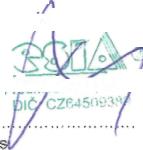 370<WčeVaSmluvní strany pohj^gí.^áksppwSW^ jejím podpisem přečetly a že vyjadřuje jejich pravou a skutečnou vůli.LUPodpis Lesia a zprostředkovatel pověřený RWAPodpis prodávajícíhoatum:	1.9.2017.-RWA Raiffeiseai/Vare AusttiaAQ-A-1100 Wíen, WíenerbergstraBe 3DIC:ATU 43010905Zapsaný y FN 159839 h HG WíenStřední průměr(cm)Tloušť.st.Cena (Kč/m3)bez DPHCena (Kč/m3)bez DPHCena (Kč/m3)bez DPHSMBOjinéA/B/C2a-5a2050CX/BR2a-5a1100FH-vláknina (schopná pořezu)FH-vláknina (schopná pořezu)100čep-19cena VLcena VLSrážka jedle270Sortiment: smrk-kulatinaDélky: 5mčep 20+ - do středu 548-1 Om20+ - do středu 54Čelo max. 59cmodběratel ZwickelNadměrek: 2%odběratel ZwickelOstatní ujednání:odběratel Zwickel